Application for Affiliation 2018/19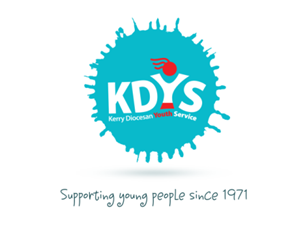 Please use BLOCK Capitals List of Volunteers for 2018/19 SeasonPlease note, that some or all leaders listed may be contacted by the KDYS to verify their commitment for the upcoming season.Club name:							Club VRO:				Youth Club/Project  Name:Club Venue:Meeting Times:No of Volunteers:No of members:Club Mobile No:Club Committee:Chairperson :                        Name:Address:MobileEmailSecretary :                             Name:Address:MobileTreasurer (1) :                      Name:Treasurer (2) :                      Name:Volunteer Recruitment Officer (VRO) :                                    NameMobileClub Registration Officer:               Name:AddressNameMobileI want to be contacted on my personal number I do not want to be contacted on my personal number E-mailI want to receive e-mails to my private account I do not want to receive e-mails to my private account Existing Vol.New Vol.